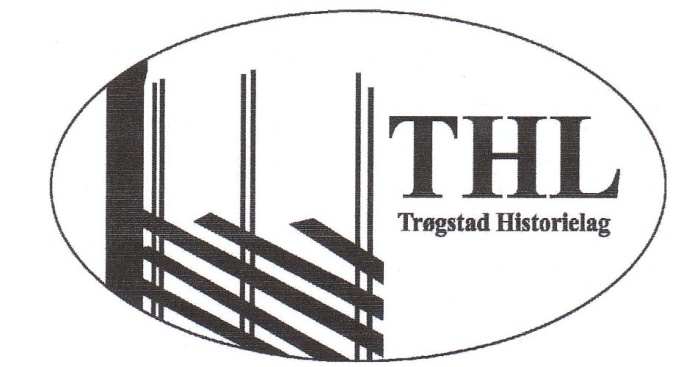 Trøgstad Historielag,Årsmøteprotokoll25.2.2015åpning ved leder Jan Isaksen.Valg av møteleder : Leif FlatenValg av referent: Ellen BaastadValg av 2 til å skrive under protokollen: Arne Rud og Else Gjestang.Godkjenning av innkalling og saksliste.Avertert i Smaalenene 2 ganger, januar og februar.Årsberetning 2014/2015, lest av sekretæren, Ellen Baastad.-godkjent.Regnskap ed Lillian Strengen. GodkjentValg ved valgkomiteens leder: Johny reier Jensen.Valgkomiteen består av  Johny Reier Jensen, Elisabeth Ruud og Ansgar Nedreberg.Styreleder for 1 år : Ellen BaastadStyremedlemmer : Anne Baastad 	1 år                    Bjørg Jorud  	2 år		 Leif Flaten    	2 år		Jan Isaksen	  	2 år		Morten Dahlbak  	1 år		Gerd K. Hveding  	1 årVaramedlemSolveig Berger 	2 årArvid Grefsli 	2 årKarl Kure 		1 årRevisorer: Axel Christensen og bjørg RudValgkomite: Johny Reier Jensen 1 år   	Randi Steffensen 2 årKarl -Thore Ness 1 årØvrige representanter : Grethe Bergersen   1 årRepresentant til Sansehagen. Anne Haakaas 1 årTidligere utnevnelser befestet på årsmøtet:Leder i registreringsgruppa for fornminner: Gerd K. HvedingKoordinator fornminneregistrering: Gerd K. HvedingRepresentant i Trøgstad Kulturhistoriske: Jan Isaksen.Refr.Ellen BaastadArne Rud                            Else GjestangS ign                                            sign